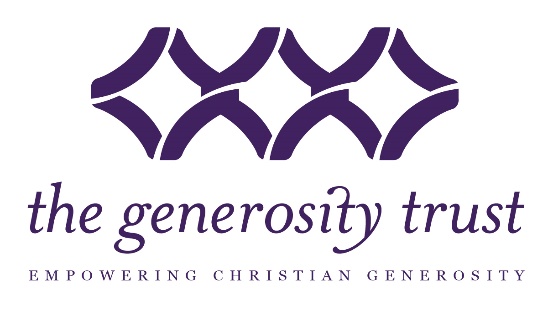 Young Givers 2021 ScheduleFirst Quarter 2021Lunch & Learn	January 14 (Thurs., Noon to 1 pm-Zoom)Grant Application Deadline	January 25 (Monday)Giving Circle Meeting	February 25 (Thursday. Noon to 1:00 pm-Zoom)Lunch & Learn	March 18 (Thur., Noon to 1 pm-Zoom)Second Quarter 2021Grant Application Deadline	May 3 (Monday)Giving Circle Meeting	May 27 (Thurs., Noon to 1 pm)Lunch & Learn	June 17 (Thurs., Noon to 1 pm) Third Quarter 2021Grant Application Deadline	August 2 (Monday)Giving Circle Meeting	August 27 (Thurs., Noon to 1 pm) Lunch & Learn	September 16 (Thurs., Noon to 1 pm)Fourth Quarter 2021Grant Application Deadline	November 1 (Monday)Giving Circle Meeting	December 2 (Thurs., Noon to 1 )Lunch & Learn	January 13, 2022 (Thurs., Noon to 1 pm)